Supplementary Figure 1. The asymmetrical sROC curve of the overall diagnostic performance of NLR in detecting rKD. The point estimates from each study are shown as solid squares. Each square in the SROC curve represents one study. Sample size is indicated by the size of the square. SROC; summary receiver operating characteristic curves value.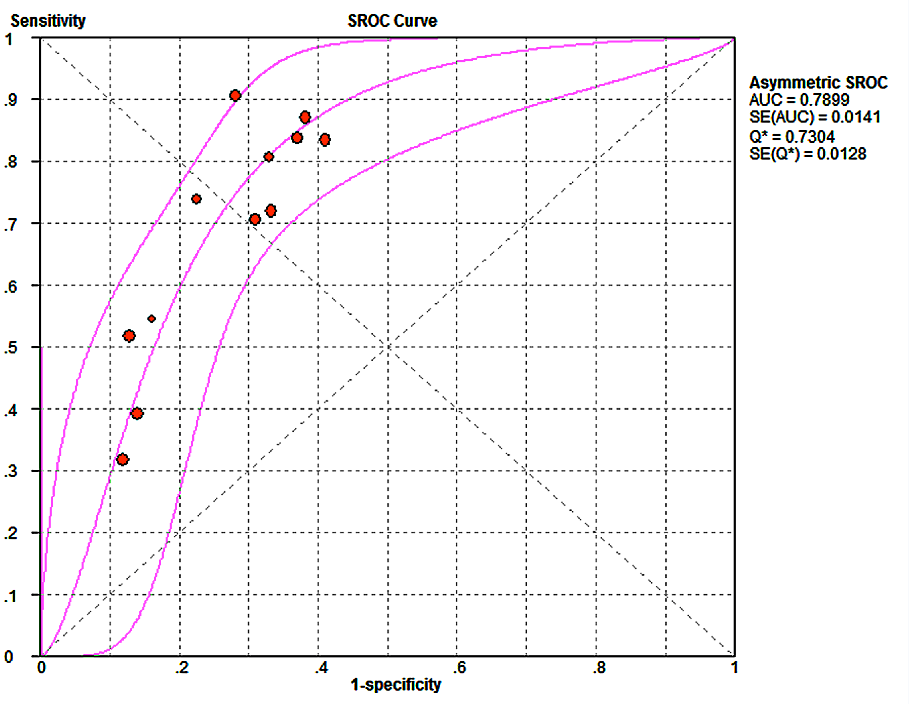 